DODATEK č. 1.ke KUPNÍ SMLOUVĚ č. WF-2023-0329dle § 2079 a násl. zákona č. 89/2012 Sb., občanský zákoníkWotan Forest, a.s.se sídlem, Rudolfovská 202/88, České Budějovice 4, 370 01 České BudějoviceKorespondenční adresa: Kvasinská 297, 517 01 SolniceIČO: 26060701, DIČ: CZ26060701Zapsána v obchodním rejstříku vedeném Krajským soudem v Českých Budějovicích, oddíl B, vložka 1306Bankovní spojení: 4823362/0800 Česká spořitelna, a.s., pobočka LiberecPEFC certifikát r. č. C-0251C/15 platný do 20. 10. 2024Zastoupená: ředitelem závodu, divize plošných materiálů Ing. Michalem PolákemVe věcech technických: Ing. Michal Šimon, nákup dřevní hmoty(dále jen „kupující“ na straně jedné)aLesy města Dvůr Králové nad Labem s.r.o.Raisova 2824, 544 01 Dvůr Králové nad LabemIČ: 27553884, DIČ: CZ27553884Zapsána v obchodním rejstříku vedeném Krajským soudem v Hradci Králové, oddíl C, vložka 25764 Bankovní spojem: ČSOB Dvůr Králové n. L. č. ú. 226038589/0300PEFC osvědčení č. 611, r.č. certifikátu 102/15, platný do 30. 9. 2024Zastoupená: jednatelem Bc. Petrem Kupským(dále jen „prodávající“ na straně druhé)(Prodávající a Kupující jsou dále označováni jednotlivě jako smluvní strana a společně jako smluvní strany) uzavřely níže uvedeného dne, měsíce a roku tuto kupní smlouvu (dále jen „smlouva“):ČI. I.Předmět dodatku1. Tímto dodatkem se sjednává množství a ceny dříví dodaného kupujícím, v období 1. 4. 2023 až 30. 6. 2023 (dále jen „2Q/2023“) na základě kupní smlouvy č. WF-2023-0329.ČI. II.Doba plnění dodávek1.Tento dodatek se sjednává na dobu určitou, a to od 1. 4. 2023 do 30. 6. 2023.ČI. III.Množství dříví pro sjednané obdobíProdávající se zavazuje tímto dodatkem dodat v období 2Q/2023, níže uvedené množství dříví
kupujícímu, dle specifikace a cen uvedených v čl. č. IV. tohoto dodatku.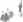 Smrk: ...Borovicexx m3/2Q 2023xx m3/2Q 20231.Stránka 1 z 2ČI. IV.1) Sortiment, jakost, kupní cena dříví v Kč/m3, v paritě EXW - odvozní místo dodavatele
(INCOTERMS 2020)Ceník je platný pro délky 2,67 a 4 mPříplatek SM pro délku 5,3 m, v kvalitách III.ABC+C1+KH+D: +xxx,- Kč/m3Dojde-li po uzavření této smlouvy (dodatku) k zásadní změně kupní ceny kulatiny nebo k zásadní změně kupní ceny řeziva oproti průměrné ceně kulatiny nebo řeziva na trhu ke dni uzavření této smlouvy je kterákoli ze smluvních stran oprávněna navrhnout změnu kupní ceny kulatiny. Pokud nebude kterákoli ze smluvních stran souhlasit se změnou kupní ceny kulatiny, je oprávněna kterákoli smluvní strana kupní smlouvu vypovědět bez výpovědní doby. Smlouva zaniká doručením výpovědi druhé smluvní straně.Tento dodatek je vyhotoven ve dvou stejnopisech s platností originálu, z nichž po jednom vyhotovení obdrží každá ze smluvních stran.Tento dodatek je nedílnou součástí smlouvy, platnosti a účinnosti nabývá dnem podpisu smluvních stran.Ostatní ujednání smlouvy zůstávají beze změn.V Solnici dne 1.4.2023V/otan Forest, a.s.Rudolfovská 202/88, Česl.í Eudějovice4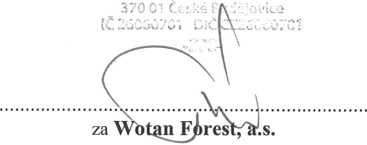 Lesy města ®Dvůr Králové nad Labem s. r. o.
Raisova 2824, 544 01 DvúcKrálové n. L.Tet: 49ŮIČ'275 53	//za Lesy města Dvůr Králové nad Labem s.r.o. * *Ing. Michal Polák
ředitel závoduBc. Petr Kupský
jednatelStránka 2 z 2KVALITA/ČEP x STP25 čep -29 cm STP b.k.(Kč/m3)30 - 59 cm STP b.k.(Kč/m3)60 - 69 cm STP b.k.(Kč/m3)čelo max.70 cm b.k.SM III. A/B/CxxxxxxxxxSM III. C1 + KHxxxxxxxxxSM III. DxxxxxxxxxKVALITA/ČEP x STP25 čep -29 cm STP b.k.(Kč/m3)30 - 59 cm STP b.k.(Kč/m3)60 ■ 69 cm STP b.k.(Kč/m3)čelo max.70 cm b.k.BO III. AxxxxxxxxBO III. B/CxxxxxxxxxBO III. DxxxxxxxxxNestandardxxxxxxxxxDříví s kovemxxxxxxxxxNeobjednánoxxxxxxxxx